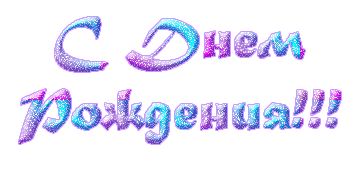 Форум и всех форумчан!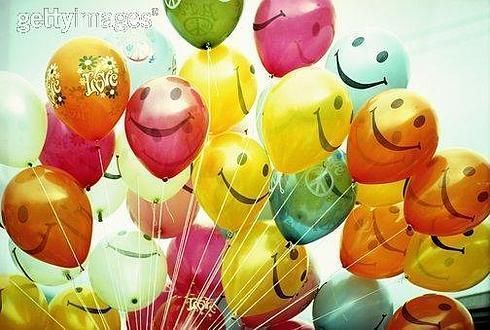                             Разведка донесла, что сегодня нашему сайту и форуму исполнилось 5 лет!!!                            Уважаемые форумчане, от всей души поздравляю с первым юбилеем форума!            Отдельная благодарность и поздравление создателям дорогого    для меня форума!!!                             Большое Спасибо Алексею за его труд и терпение!!!                           Вячеславу Ивановичу, Александру Григорьевичу                          Андрею Викторовичу, Андрею Евгеньевичу,                          Сергею Михайловичу за науку и всем-всем за доброе                                                 общение и помощь!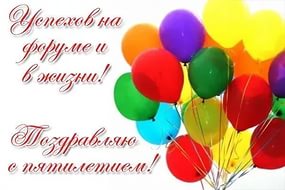                                                               Пятый шаг ведет к победе! 
                                                 И пусть будет без сомненья, 
                                                           Пятый- новым Днем рожденья!                                                Оглянуться не успели –  
                                                            Уже серьезный юбилей! 
                                                                   Сделать многое сумели, 
                                                              Впереди полно идей! 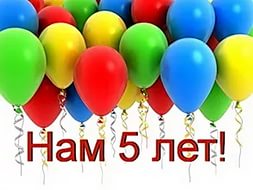                                                                 Пять лет — красивейшая дата,
                                                    Пять лет --первый ваш юбилей,
                                               Пять лет — это только начало,
                                                    Пора беззаботных затей!                                                  ДОРОГОЕ ПРИМ ТЕПЛО !                                             Пусть будет всем с тобой тепло!  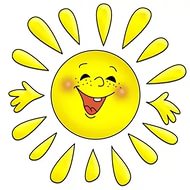                                                       У тебя сегодня юбилей —
                                                  Первая ответственная дата.
                                                  Потихонечку давай уже взрослей,
                                                        Вы же настоящие ребята!                                                        В твой первый мини-юбилей
                                                             Желаю верных лишь друзей,
                                                      Чтобы творить, решать задачи,
                                                          Успеха всем! И всем удачи!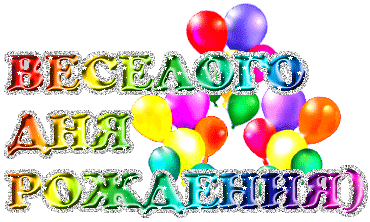                       13.10.2016г majka